Greetings (Attendee’s Name)I was so glad to see you enjoying at the event last week. As I was going through the videos, I saw you at your gregarious best. I know you have been keeping busy, but I was honored to have you with your family. I loved the gift you gave me and will cherish it the most.As I look back, I cannot help but remember you being there for me for as long as I have known you. I am thankful that you never stopped talking with me after what conspired between us. I hope our bond never breaks and strengthens over time. Looking at the event, I realized nothing seems to have changed between us even we have become busier in our lives. If I can ever relive the college days, I would give anything for it. I hope the best days of our friendship are still ahead. Please do not hesitate to ask for any help in case you need it. I appreciate you coming and making the event memorable. Sorry, couldn’t make time to talk to you more. I was a bit swamped, but I am hoping we could plan a get-together soon. Hoping to hear from you. Thank You(Your Name)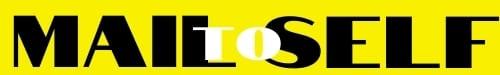 